Name:  Job Title:  
Spending Authority: 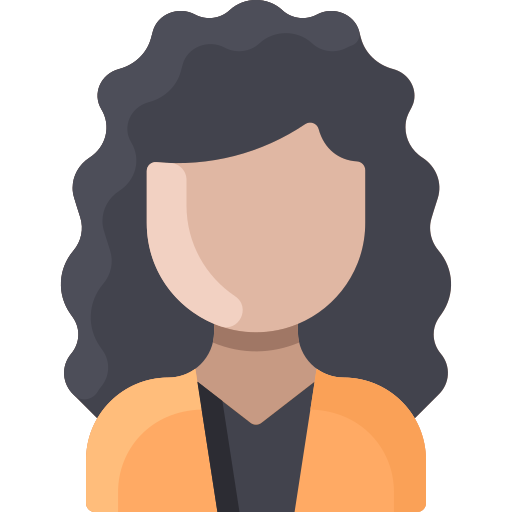 BiographyProvide a brief introduction of the ideal customerGeographicsWhere is this ideal customer located? DemograhicsWhat are the identifiable attributes of this ideal customer?PsychographicsHow does this ideal customer think about the problem we solve? What does this ideal customer say about the problem we solve? What is this ideal customer thinking about the problem but not saying?BehaviorsWhat actions does this ideal customer take about the problem we solve?Communication ChannelsWhere do your ideal customers get information and give information?